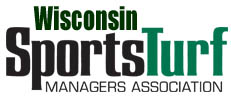 Wisconsin Sports Turf Managers Association
Experts on the Field, Partners in the Game.A CHAPTER OF THE NATIONAL SPORT TURF MANAGER’S ASSOCIATIONApplication for a Roy Zehren Student Scholarship 2020, $2000.00 awardThis scholarship is to be awarded to students who are actively engaged in academic studies and active in work experiences in the field of Sports Turf management or related to turfgrass management. Students must be enrolled in a university, college, or technical degree program. Students must have at least one semester of study remaining. This $2000.00 scholarship will be awarded on an annual basis to a student who has exhibited an interest and commitment to sports turf management or a strongly related field. Student applications should include; a current resume, a letter of recommendation from one faculty member; letters of recommendation from employers/industry professionals are recommended, but not mandatory.  The deadline for submission is January 15, 2020.Your application and resume should include the following:All contact informationSchool and area of studyCurrent grade and expected month and year of graduationOverall grade point averageGrade point average in area of studyList any professional associations or organizations to which you belong, including offices to which you have been appointed or elected.Provide a description of your work experiences related to turfgrass management.Provide an explanation of your extracurricular activities. Provide a description of your volunteer activities. Provide a statement of your employment plans, short term and long term.Scholarship winner receives complimentary registration to all WSTMA events for one calendar year.Winner of Scholarship must be present at the Annual Winter Meeting at Neuroscience Group Field at Fox Cities Stadium in Appleton, WI to accept the award. (February 19, 2020) Applications can be mailed, or submitted electronically to:WSTMA Attn: Peter Bemis, Chapter Managerpbemis@WSTMA.org2206 Park DriveLa Crosse, WI 54601